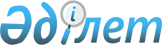 "2011-2013 жылдарға арналған аудандық бюджет туралы" Жамбыл аудандық мәслихатының 2010 жылғы 24 желтоқсандағы № 37-3 шешіміне өзгерістер енгізу туралы
					
			Күшін жойған
			
			
		
					Жамбыл облысы Жамбыл аудандық мәслихатының 2011 жылғы 26 сәуірдегі N 40-2 Шешімі. Жамбыл облысы Жамбыл ауданының Әділет басқармасында 2011 жылғы 28 сәуірде 6-3-128 нөмірімен тіркелді. Қолданылу мерзімінің аяқталуына байланысты күші жойылды (Жамбыл облыстық Әділет департаментінің 2013 жылғы 11 наурыздағы N 2-2-17/388 хаты)      Ескерту. Қолданылу мерзімінің аяқталуына байланысты күші жойылды (Жамбыл облыстық Әділет департаментінің 11.03.2013 № 2-2-17/388 хаты).

      РҚАО ескертпесі:

      Мәтінде авторлық орфография және пунктуация сақталған. 

      Қазақстан Республикасының 2008 жылғы 4 желтоқсандағы Бюджет кодексінің 109-бабына, «Қазақстан Республикасындағы жергілікті мемлекеттік басқару және өзін-өзі басқару туралы» Қазақстан Республикасының 2001 жылғы 23 қаңтардағы Заңының 6–бабына сәйкес, Жамбыл аудандық мәслихаты ШЕШІМ ЕТТІ:



      1. «2011-2013 жылдарға арналған аудандық бюджет туралы» Жамбыл аудандық мәслихатының 2010 жылғы 24 желтоқсандағы № 37-3 шешіміне (Нормативтік құқықтық кесімдерді мемлекеттік тіркеу тізілімінде № 1768 болып тіркелген, 2010 жылдың 6 қаңтарында № 1-2 «Шұғыла-Радуга» газетінде жарияланған) келесі өзгерістер енгізілсін:



      1-тармақта:

      1) тармақшадағы «5720787» сандары «5737439» сандарымен ауыстырылсын;

      «680826» сандары «765227» сандарымен ауыстырылсын;

      «12005» сандары «12327» сандарымен ауыстырылсын;

      «5022456» сандары «4954385» сандарымен ауыстырылсын;

      2) тармақшадағы «5723764» сандары «5742159» сандарымен ауыстырылсын;

      4) тармақшадағы «25000» сандары «23257» сандарымен ауыстырылсын;



      8 тармақтағы:

      «41441» сандары «43617» сандарымен ауыстырылсын;

      «9218» сандары «8194» сандарымен ауыстырылсын;

      «15600» сандары «18800» сандарымен ауыстырылсын;



      10-1 тармақ алынып тасталсын.



      12 тармақтағы:

      «129 736» сандары «89 400» сандарымен ауыстырылсын;



      аталған шешімнің 1 және 6-қосымшалары осы шешімнің 1 және 2 қосымшаларына сәйкес жаңа басылымда мазмұндалсын.



      2. Осы Шешімнің орындалуына бақылау жасау аудандық мәслихаттың Аумақтық әлеуметтік-экономикалық дамуы, бюджет және жергілікті салықтар мәселелері жөніндегі тұрақты комиссиясына жүктелсін.



      3. Осы Шешім Әділет органдарында мемлекеттік тіркелген күннен бастап күшіне енеді және 2011 жылдың 1 қаңтарынан қолданысқа енгізіледі.      Жамбыл аудандық мәслихат                   Жамбыл аудандық

      сессиясының төрағасы:                      мәслихат хатшысы:

      К.Құрманқұлов                              Ә.Мәнтеев

Жамбыл аудандық мәслихатының 2011 жылғы 

26 сәуірдегі № 40-2 шешіміне № 1-қосымшаЖамбыл аудандық мәслихатының 2010 жылғы

24 желтоқсандағы № 37-3 шешіміне

№ 1-қосымша  2011-2013 жылдарға арналған Жамбыл ауданының бюджеті

Жамбыл аудандық мәслихатының 2011 жылғы 

26 сәуірдегі № 40-2 шешіміне № 2-қосымшаЖамбыл аудандық мәслихатының 2010 жылғы

24 желтоқсандағы № 37-3 шешіміне № 6-қосымша  Қаладағы әрбір ауданның, аудандық маңызы бар қаланың, кенттің, ауылдың (селоның), ауылдың (селоның), ауылдық (селолық)округтің бюджеттік бағдарламаларымың теңгекестенің жалғасы
					© 2012. Қазақстан Республикасы Әділет министрлігінің «Қазақстан Республикасының Заңнама және құқықтық ақпарат институты» ШЖҚ РМК
				АТАУЫСомасы мың теңге 2011 жСанатСанатСанатСанатСомасы мың теңге 2011 жСыныбыСыныбыСыныбыСомасы мың теңге 2011 жІшкі сыныбыІшкі сыныбыСомасы мың теңге 2011 ж1. Кірістер57374391Салықтық түсімдер76522701Табыс салығы1170742Жеке табыс салығы11707403Әлеуметтік салық935191Әлеуметтік салық9351904Меншікке салынатын салықтар4789461Мүлікке салынатын салықтар4298543Жер салығы79394Көлік құралдарына салынатын салық375655Бірыңғай жер салығы358805Тауарларға, жұмыстарға және қызметтерге салынатын ішкі салықтар683242Акциздер614083Табиғи және басқа да ресурстарды пайдаланғаны үшін түсетін түсімдер13464Кәсіпкерлік және кәсіби қызметті жүргізгені үшін алынатын алымдар54205Ойын бизнесіне салық15008Заңдық мәнді іс- әрекеттерді жасағаны және /немесе/ оған уәкілеттігі бар мемлекеттік органдар немесе лауазымды адамдар құжаттар бергені үшін алатын міндетті төлемдер73641Мемлекеттік баж73642Салықтық емес түсімдер1232701Мемлекеттік меншіктен түсетін кірістер4495Мемлекет меншігіндегі мүлікті жалға беруден түсетін кірістер44902Мемлекеттік бюджеттен қаржыландырылатын мемлекеттік мекемелердің тауарларды (жұмыстарды, қызметтерді) өткізуінен түсетін түсімдер32Жергілікті бюджеттен қаржыландырылатын мемлекеттік мекемелердің тауарларды (жұмыстарды, қызметтерді) өткізуінен түсетін түсімдер304Мемлекеттік бюджеттен қаржыландырылатын, сондай -ақ Қазақстан Республикасы Ұлттық Банкінің бюджетінен (шығыстар сметасынан) ұсталатын және қаржыландырылатын мемлекеттік мекемелер салатын айыппұлдар, өсімпұлдар, санкциялар, өндіріп алулар114801Жергілікті мемлекеттік органдар салатын әкімшілік айыппұлдар, өсімпұлдар, санкциялар, өндіріп алулар1148006Басқа да салықтық емес түсімдер3951Басқа да салықтық емес түсімдер3953Негізгі капиталды сатудан түсетін түсімдер550003Жерді және материалдық емес активтерді сату55001Жерді сату53242Жер учаскелерін жалдау құқығын сатқаны үшін төлем1764Трансферттердің түсімдері495438502Мемлекеттік басқарудың жоғары тұрған органдарынан түсетін трансферттер49543852Облыстық бюджеттен түсетін трансферттер4954385Функционалдық топФункционалдық топФункционалдық топФункционалдық топБюджеттік бағдарламалардың әкiмшiсiБюджеттік бағдарламалардың әкiмшiсiБюджеттік бағдарламалардың әкiмшiсiБағдарламаАтауы2. Шығыстар574215901Жалпы сипаттағы мемлекеттiк қызметтер289062112Аудан (облыстық маңызы бар қала) мәслихатының аппараты16842001Аудан (облыстық маңызы бар қала) мәслихатының қызметін қамтамасыз ету жөніндегі қызметтер16842122Аудан (облыстық маңызы бар қала) әкімінің аппараты73925001Аудан (облыстық маңызы бар қала) әкімінің қызметін қамтамасыз ету жөніндегі қызметтер63085002Ақпараттық жүйелер құру3160003Мемлекеттік органдардың күрделі шығыстары7680123Қаладағы аудан, аудандық маңызы бар қала, кент, ауыл (село), ауылдық (селолық) округ әкімінің аппараты176231001Қаладағы аудан, аудандық маңызы бар қаланың, кент, ауыл (село), ауылдық (селолық) округ әкімінің қызметін қамтамасыз ету жөніндегі қызметтер173901022Мемлекеттік органдардың күрделі шығыстары2330452Ауданның (облыстық маңызы бар қаланың) қаржы бөлімі10946001Аудандық бюджетті орындау және коммуналдық меншікті (областық манызы бар қала) саласындағы мемлекеттік саясатты іске асыру жөніндегі қызметтер10946453Ауданның (облыстық маңызы бар қаланың) экономика және бюджеттік жоспарлау бөлімі11118001Экономикалық саясатты, мемлекеттік жоспарлау жүйесін қалыптастыру және дамыту және ауданды (областық манызы бар қаланы) басқару саласындағы мемлекеттік саясатты іске асыру жөніндегі қызметтер1111802Қорғаныс2660122Аудан (облыстық маңызы бар қала) әкімінің аппараты2660005Жалпыға бірдей әскери міндетті атқару шеңберіндегі іс-шаралар266003Қоғамдық тәртіп, қауіпсіздік, құқықтық, сот, қылмыстық-атқару қызметі1000458Ауданның (облыстық маңызы бар қаланың) тұрғын үй-коммуналдық шаруашылығы, жолаушылар көлігі және автомобиль жолдары бөлімі1000021Елдi мекендерде жол жүрісі қауiпсiздiгін қамтамасыз ету100004Бiлiм беру3425216471Ауданның (облыстық маңызы бар қаланың) білім, дене шынықтыру және спорт бөлімі329330003Мектепке дейінгі тәрбие ұйымдарының қызметін қамтамасыз ету329330123Қаладағы аудан, аудандық маңызы бар қала, кент, ауыл (село), ауылдық (селолық) округ әкімінің аппараты600005Ауылдық (селолық) жерлерде балаларды мектепке дейін тегін алып баруды және кері алып келуді ұйымдастыру600471Ауданның (облыстық маңызы бар қаланың) білім, дене шынықтыру және спорт бөлімі2659505004Жалпы білім беру2623080005Балалар мен жеткіншектерге қосымша білім беру36425471Ауданның (облыстық маңызы бар қаланың) білім, дене шынықтыру және спорт бөлімі124659009Ауданның (облыстық маңызы бар қаланың) мемлекеттiк бiлiм беру мекемелер үшiн оқулықтар мен оқу-әдiстемелiк кешендерді сатып алу және жеткiзу48262016Өңірлік жұмыспен қамту және кадрларды қайта даярлау стратегиясын іске асыру шеңберінде білім беру объектілерін күрделі, ағымды жөндеу814020Жетім сәбиді (жетім балалар) және ата-анасының қамқорлығынсыз қалған сәбиді (балаларды) асырап бағу үшін қамқоршыларға (қорғаншыларға) ай сайын ақша қаражаттарын төлеуге22627023Үйде оқытылатын мүгедек балаларды жабдықпен, бағдарламалық қамтыммен қамтамасыз ету18800025Мектеп мұғалімдеріне және мектепке дейінгі ұйымдардың тәрбиешілеріне біліктілік санаты үшін қосымша ақы көлемін ұлғайту34156466Ауданның (облыстық маңызы бар қаланың ) сәулет, қала құрылысы және құрылыс бөлімі311122037Білім беру объектілерін салу және реконструкциялау31112206Әлеуметтiк көмек және әлеуметтiк қамсыздандыру241119123Қаладағы аудан, аудандық маңызы бар қала, кент, ауыл (село), ауылдық (селолық) округ әкімінің аппараты7268003Мұқтаж азаматтарға үйінде әлеуметтік көмек көрсету7268451Ауданның (облыстық маңызы бар қаланың) жұмыспен қамту және әлеуметтік бағдарламалар бөлімі212354002Еңбекпен қамту бағдарламасы23154004Ауылдық жерлерде тұратын денсаулық сақтау, білім беру, әлеуметтік қамтамасыз ету, мәдениет және спорт мамандарына отын сатып алуға Қазақстан Республикасының заңнамасына сәйкес әлеуметтік көмек көрсету2800005Мемлекеттік атаулы әлеуметтік көмек14000006Тұрғын үй көмегі20000007Жергілікті өкілетті органдардың шешімі бойынша мұқтаж азаматтардың жекелеген топтарына әлеуметтік көмек22124010Үйден тәрбиеленіп оқытылатын мүгедек балаларды материалдық қамтамасыз ету471701618 жасқа дейінгі балаларға мемлекеттік жәрдемақылар107600017Мүгедектерді оңалту жеке бағдарламасына сәйкес, мұқтаж мүгедектерді міндетті гигиеналық құралдарымен қамтамасыз етуге және ымдау тілі мамандарының, жеке көмекшілердің қызмет көрсету6420023Жұмыспен қамту орталықтарының қызметін қамтамасыз ету11539451Ауданның (облыстық маңызы бар қаланың) жұмыспен қамту және әлеуметтік бағдарламалар бөлімі21497001Жергілікті деңгейде халық үшін әлеуметтік бағдарламаларды жұмыспен қамтуды қамтамасыз етуді іске асыру саласындағы мемлекеттік саясатты іске асыру жөніндегі қызметтер20232011Жәрдемақыларды және басқа да әлеуметтік төлемдерді есептеу, төлеу мен жеткізу бойынша қызметтерге ақы төлеу1100021Мемлекеттік органдардың күрделі шығыстары16507Тұрғын үй-коммуналдық шаруашылық313343458Ауданның (облыстық маңызы бар қаланың) тұрғын үй-коммуналдық шаруашылығы, жолаушылар көлігі және автомобиль жолдары бөлімі5596003Мемлекеттік тұрғын үй қорының сақталуын ұйымдастыру5596466Ауданның (облыстық маңызы бар қаланың ) сәулет, қала құрылысы және құрылыс бөлімі7400004Инженерлік-коммуникациялық инфрақұрылымды дамыту және жайластыру2400018Жұмыспен қамту 2020 бағдарламасы шеңберінде инженерлік коммуникациялық инфрақұрылымдырдың дамуы5000123Қаладағы аудан, аудандық маңызы бар қала, кент, ауыл (село), ауылдық (селолық) округ әкімінің аппараты31889014Елді мекендерді сумен жабдықтауды ұйымдастыру31889458Ауданның (облыстық маңызы бар қаланың) тұрғын үй-коммуналдық шаруашылығы, жолаушылар көлігі және автомобиль жолдары бөлімі157393028Коммуналдық шаруашылығын дамыту157393123Қаладағы аудан, аудандық маңызы бар қала, кент, ауыл (село), ауылдық (селолық) округ әкімінің аппараты57103008Елді мекендерде көшелерді жарықтандыру35610009Елді мекендердің санитариясын қамтамасыз ету4450011Елді мекендерді абаттандыру мен көгалдандыру17043458Ауданның (облыстық маңызы бар қаланың) тұрғын үй-коммуналдық шаруашылығы, жолаушылар көлігі және автомобиль жолдары бөлімі53962015Елдi мекендердегі көшелердi жарықтандыру6449016Елдi мекендердiң санитариясын қамтамасыз ету1000018Елдi мекендердi абаттандыру және көгалдандыру4651308Мәдениет, спорт, туризм және ақпараттық кеңістiк160685455Ауданның (облыстық маңызы бар қаланың) мәдениет және тілдерді дамыту бөлімі74603003Мәдени-демалыс жұмысын қолдау74603471Ауданның (облыстық маңызы бар қаланың) білім, дене шынықтыру және спорт бөлімі3100013Ұлттық және бұқаралық спорт түрлерін дамыту800014Аудандық (облыстық маңызы бар қалалық) деңгейде спорттық жарыстар өткiзу1500015Әртүрлi спорт түрлерi бойынша аудан (облыстық маңызы бар қала) құрама командаларының мүшелерiн дайындау және олардың облыстық спорт жарыстарына қатысуы800455Ауданның (облыстық маңызы бар қаланың) мәдениет және тілдерді дамыту бөлімі44777006Аудандық (қалалық) кiтапханалардың жұмыс iстеуi44577007Мемлекеттік тілді және Қазақстан халықтарының басқа да тілдерін дамыту200456Ауданның (облыстық маңызы бар қаланың) ішкі саясат бөлімі14472002Газеттер мен журналдар арқылы мемлекеттік ақпараттық саясат жүргізу жөніндегі қызметтер14472455Ауданның (облыстық маңызы бар қаланың) мәдениет және тілдерді дамыту бөлімі5760001Жергілікті деңгейде тілдерді және мәдениетті дамыту саласындағы мемлекеттік саясатты іске асыру жөніндегі қызметтер5760456Ауданның (облыстық маңызы бар қаланың) ішкі саясат бөлімі17973001Жергілікті деңгейде ақпарат, мемлекеттілікті нығайту және азаматтардың әлеуметтік сенімділігін қалыптастыру саласында мемлекеттік саясатты іске асыру жөніндегі қызметтер5182003Жастар саясаты саласындағы өңірлік бағдарламаларды iске асыру1279110Ауыл, су, орман, балық шаруашылығы, ерекше қорғалатын табиғи аумақтар, қоршаған ортаны және жануарлар дүниесін қорғау, жер қатынастары958922454Ауданның ( облыстық маңызы бар қаланың) кәсіпкерлік және ауыл шаруашылығы бөлімі бөлімі2553099Республикалық бюджеттен берілетін нысаналы трансферттер есебiнен ауылдық елді мекендер саласының мамандарын әлеуметтік қолдау шараларын іске асыру2553455Ауданның (облыстық маңызы бар қаланың) мәдениет және тілдерді дамыту бөлімі39008Өңірлік жұмыспен қамту және кадрларды қайта даярлау стратегиясын іске асыру шеңберінде ауылдарда (селоларда), ауылдық (селолық) округтерде әлеуметтік жобаларды қаржыландыру39466Ауданның (облыстық маңызы бар қаланың ) сәулет, қала құрылысы және құрылыс бөлімі2588010Ауыл шаруашылығы объектілерін дамыту2588473Ауданның (областық маңызы бар қаланың) ветеринария бөлімі13295001Жергілікте деңгейде ветеринария саласындағы мемлекеттік саясатты іске асыру жөніндегі қызметтер6052007Қаңғыбас иттер мен мысықтарды аулауды және жоюды ұйымдастыру500008Алып қойылатын және жойылатын ауру жануарлардың, жануарлардан алынатын өнімдер мен шикізаттың құнын иелеріне өтеу5000010Ауыл шаруашылығы жануарларын бірдейлендіру жөніндегі іс-шараларды жүргізу1743466Ауданның (облыстық маңызы бар қаланың ) сәулет, қала құрылысы және құрылыс бөлімі854648012Сумен жабдықтау жүйесін дамыту854648463Ауданның (облыстық маңызы бар қаланың) жер қатынастары бөлімі10641001Аудан (областық манызы бар қала) аумағында жер қатынастарын реттеу саласындағы мемлекеттік саясатты іске асыру жөніндегі қызметтер7541004Жерді аймақтарға бөлу жөніндегі жұмыстарды ұйымдастыру3000007Мемлекеттік органдардың күрделі шығыстары100473Ауданның (облыстық маңызы бар қаланың) ветеринария бөлімі75158011Эпизоотияға қарсы іс-шаралар жүргізу7515811Өнеркәсіп, сәулет, қала құрылысы және құрылыс қызметі24543466Ауданның (облыстық маңызы бар қаланың ) сәулет, қала құрылысы және құрылыс бөлімі24543001Құрылыс, облыс қалаларының, аудандарының және сәулеттік бейнесін жақсарту саласындағы мемлекеттік саясатты іске асыру және ауданның (облыстық маңызы бар қаланың) аумағын оңтайла және тиімді қала құрылыстық игеруді қамтамасыз ету жөніндегі қызметтер19413013Аудан аумағында қала құрылысын дамытудың кешенді схемаларын, аудандық (облыстық) маңызы бар қалалардың, кенттердің және өзге де ауылдық елді мекендердің бас жоспарларын әзірлеу5000015Мемлекеттік органдардың күрделі шығыстары13012Көлiк және коммуникация273791123Қаладағы аудан, аудандық маңызы бар қала, кент, ауыл (село), ауылдық (селолық) округ әкімінің аппараты69039013Аудандық маңызы бар қалаларда, кенттерде, ауылдарда (селоларда), ауылдық (селолық) округтерде автомобиль жолдарының жұмыс істеуін қамтамасыз ету69039458Ауданның (облыстық маңызы бар қаланың) тұрғын үй-коммуналдық шаруашылығы, жолаушылар көлігі және автомобиль жолдары бөлімі204752022Көлік инфрақұрылымын дамыту58700023Автомобиль жолдарының жұмыс істеуін қамтамасыз ету14605213Басқалар46982451Ауданның (облыстық маңызы бар қаланың) жұмыспен қамту және әлеуметтік бағдарламалар бөлімі4680022"Бизнестің жол картасы-2020" бағдарламасы шеңберінде жеке кәсіпкерлікті қолдау4680454Ауданның ( облыстық маңызы бар қаланың) кәсіпкерлік және ауыл шаруашылығы бөлімі бөлімі15414001Жергілікті деңгейде кәсіпкерлік, өнеркәсіп және ауыл шаруашылығы саласындағы мемлекеттік саясатты іске асыру жөніндегі қызметтер13904007Мемлекеттік органдардың күрделі шығыстары1510452Ауданның (облыстық маңызы бар қаланың) қаржы бөлімі5000012Ауданның (облыстық маңызы бар қаланың) жергілікті атқарушы органының резерві5000471Ауданның (облыстық маңызы бар қаланың) білім, дене шынықтыру және спорт бөлімі14087001Білім, дене шынықтыру және спорт бөлімі қызметін қамтамасыз ету14087458Ауданның (облыстық маңызы бар қаланың) тұрғын үй-коммуналдық шаруашылығы, жолаушылар көлігі және автомобиль жолдары бөлімі7801001Жергілікті деңгейде тұрғын үй-коммуналдық шаруашылығы, жолаушылар көлігі және автомобиль жолдары саласындағы мемлекеттік саясатты іске асыру жөніндегі қызметтер7671013Мемлекеттік органдардың күрделі шығыстары13015Трансферттер4836452Ауданның (облыстық маңызы бар қаланың) қаржы бөлімі4836006Нысаналы пайдаланылмаған (толық пайдаланылмаған) трансферттерді қайтару48363. Таза бюджеттік кредиттеу5900Бюджеттік кредиттер1602310Ауыл, су, орман, балық шаруашылығы, ерекше қорғалатын табиғи аумақтар, қоршаған ортаны және жануарлар дүниесін қорғау, жер қатынастары16023454Ауданның (облыстық маңызы бар қаланың) кәсіпкерлік және ауыл шаруашылығы бөлімі16023009Ауылдық елді мекендердің әлеуметтік саласының мамандарын әлеуметтік қолдау шараларын іске асыру үшін бюджеттік кредиттер16023Функционалдық топФункционалдық топФункционалдық топФункционалдық топ0Бюджеттік бағдарламалардың әкімшісіБюджеттік бағдарламалардың әкімшісіБюджеттік бағдарламалардың әкімшісі0БағдарламаБағдарлама0Бюджеттік кредиттерді өтеу10123СанатыСанатыСанаты0СыныбыСыныбы0Iшкi сыныбыIшкi сыныбы05Бюджеттік кредиттерді өтеу1012301Бюджеттік кредиттерді өтеу101231Мемлекеттік бюджеттен берілген бюджеттік кредиттерді өтеу10123Бюджеттік бағдарламалардың әкімшісіБюджеттік бағдарламалардың әкімшісіБюджеттік бағдарламалардың әкімшісіБюджеттік бағдарламалардың әкімшісіБюджеттік бағдарламалардың әкімшісі0БағдарламаБағдарламаБағдарлама04. Қаржы активтерімен жасалынған операциялар бойынша сальдо23257Қаржы активтерін сатып алу23257Функционалдық топФункционалдық топФункционалдық топФункционалдық топФункционалдық топФункционалдық топФункционалдық топ0Бюджеттік бағдарламалардың әкімшісіБюджеттік бағдарламалардың әкімшісіБюджеттік бағдарламалардың әкімшісіБюджеттік бағдарламалардың әкімшісіБюджеттік бағдарламалардың әкімшісіБюджеттік бағдарламалардың әкімшісі0БағдарламаБағдарламаБағдарламаБағдарлама013БасқаларБасқалар23257452452Ауданның (облыстық маңызы бар қаланың) қаржы бөліміАуданның (облыстық маңызы бар қаланың) қаржы бөлімі23257014014Заңды тұлғалардың жарғылық капиталын қалыптастыру немесе ұлғайтуЗаңды тұлғалардың жарғылық капиталын қалыптастыру немесе ұлғайту23257СанатыСанатыСанатыСанаты0СыныбыСыныбыСыныбы0Iшкi сыныбыIшкi сыныбы06Мемлекеттік қаржы активтерін сатудан түсетін түсімдер0001Мемлекеттік қаржы активтерін сатудан түсетін түсімдер01Қаржы активтерін ел ішінде сатудан түсетін түсімдер05. Бюджет тапшылығы (профициті)-338776.Бюджет тапшылығын қаржыландыру (профицитін пайдалану)33877СанатыСанатыСанатыСанаты0СыныбыСыныбыСыныбы0Iшкi сыныбыIшкi сыныбы07Қарыздар түсімі1602301Мемлекеттік ішкі қарыздар160232Қарыз алу келісім-шарттары16023Қарыздарды өтеу016Қарыздарды өтеу594452Ауданның (облыстық маңызы бар қаланың) қаржы бөлімі594008Жергілікті атқарушы органның жоғары тұрған бюджет алдындағы борышын өтеу5948Бюджет қаражаттары қалдықтарының қозғалысы18448№Қаладағы аудан, аудандық маңызы бар қала, кент, ауыл (село), ауылдық (селолық), округ әкімінің аппараттарының атауыБағдарламаның атауыБағдарламаның атауыБағдарламаның атауыБағдарламаның атауыБағдарламаның атауы№Қаладағы аудан, аудандық маңызы бар қала, кент, ауыл (село), ауылдық (селолық), округ әкімінің аппараттарының атауы001 "Қаладағы аудан, аудандық маңызы бар қаланың, кент, ауыл (село), ауылдық (селолық), округ әкімінің қызметін қамтамасыз ету жөніндегі қызметтер"003 "Мұқтаж азаматтарға үйінде әлеуметтік көмек көрсету"005 "Ауылдық (селолық) жерлерде балаларды мектепке дейін тегін алып баруды және кері алып келуді ұйымдастыру"008 "Елді мекендерде көшелерді жарықтандыру"009 "Елді мекендердің санитариясын қамтамасыз ету"1Аса селолық округі14254134678005502Айшабибі селолық округі11345046503003Ақбастау ауылдық округі8764025004Ақбұлым селолық округі91680600437005Бесағаш селолық округі1313264422006Гродеково селолық округі1233864346503007Жамбыл селолық округі12266745345008Көлқайнар селолық округі8911684009Қызылқайнар ауылдық округі91780650010Қаратөбе ауылдық округі96426126000011Қарой селолық округі87780450012Қаракемер ауылдық округі83126120300013Құмшағал ауылдық округі103316330014Ерназар селолық округі866900015Өрнек селолық округі8577604350016Пионер ауылдық округі84370220017Полатқосшы селолық округі117997452550300Барлығы:1739017268600356104450№Қаладағы аудан, аудандық маңызы бар қала, кент, ауыл (село), ауылдық (селолық), округ әкімінің аппараттарының атауыБағдарламаның атауыБағдарламаның атауыБағдарламаның атауыБағдарламаның атауы№Қаладағы аудан, аудандық маңызы бар қала, кент, ауыл (село), ауылдық (селолық), округ әкімінің аппараттарының атауы011 "Елді мекендерді абаттандыру мен көгалдандыру"013 "Аудандық маңызы бар ауылдық (селолық) округтерде автомобиль жолдарының жұмыс істеуін қамтамасыз ету "014 "Елді мекендерді сумен жабдықтауды ұйымдастыру"022 "Мемлекеттік органдардың күрделі шығыстары"1Аса селолық округі70303666159612502Айшабибі селолық округі1060035331303Ақбастау ауылдық округі615029881304Ақбұлым селолық округі446028921305Бесағаш селолық округі415852001306Гродеково селолық округі1260001307Жамбыл селолық округі430016001308Көлқайнар селолық округі515213240901309Қызылқайнар ауылдық округі5650130613010Қаратөбе ауылдық округі7650013011Қарой селолық округі4850013012Қаракемер ауылдық округі565311281413013Құмшағал ауылдық округі4150208813014Ерназар селолық округі4650300413015Өрнек селолық округі4953761361313016Пионер ауылдық округі5950013017Полатқосшы селолық округі922148530130Барлығы:1704369039318892330